МИНИСТЕРСТВО ОБРАЗОВАНИЯ И НАУКИ КАМЧАТСКОГО КРАЯ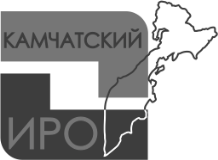 краевое государственное автономное учреждение дополнительного профессионального образования«КАМЧАТСКИЙ ИНСТИТУТ РАЗВИТИЯ ОБРАЗОВАНИЯ»(КГАУ ДПО «Камчатский ИРО»)ПрограммаМежрегиональной научно-практической конференции«Непрерывное робототехническое образование в рамках дошкольного, общего  и дополнительного образования с  использованием интеграции нейротехнологии и робототехники»14-15 февраля 2017 годаг.Петропавловск - Камчатский14 февраля КГАУ ДПО «Камчатский ИРО»ул.Набережная д.2615 февраля КГАУ ДПО «Камчатский ИРО»ул.Набережная д.26ул. Набережная, д. . Петропавловск-Камчатский, 683000, тел./факс: (4152) 42-50-73E-mail: kiro@kamchatkairo.ru; www.kamсhatkairo.ru№ п/пВремяТематика выступленияДокладчикПленарное заседание (актовый зал 10-00 12-30)Пленарное заседание (актовый зал 10-00 12-30)Пленарное заседание (актовый зал 10-00 12-30)11000 - 1005Приветственное слово от Министерства образования и науки Камчатского краяуточняется21005 - 1020Современные методы работы по развитию дополнительного образования с использованием робототехники в Камчатском краеА.А.Юхин31020-1100Современные подходы к организации обучения робототехнике в дошкольном, общем и дополнительном образованииГрейлих Натэла Левановна41100-1120Сравнительный анализ зарубежных и отечественных робототехнических платформ используемых в образовательно процессеУстинский Дмитрий Владимирович51120- 1130Подготовка квалифицированных рабочих и специалистов в области робототехники и роботизации производстваФедорин Константин Николаевич6Университет им.Витуса Беринга (тема уточняется )РязанцевКруглый стол (14-00 – 1600)Современные подходы к организации обучения робототехнике в дошкольном образовании (аудитория 206)Круглый стол (14-00 – 1600)Современные подходы к организации обучения робототехнике в дошкольном образовании (аудитория 206)Круглый стол (14-00 – 1600)Современные подходы к организации обучения робототехнике в дошкольном образовании (аудитория 206)Круглый стол (14-00 – 1600)Современные подходы к организации обучения робототехнике в дошкольном образовании (аудитория 206)Грейлих Натэла Левановна2-3 доклада уточняется тематика и докладчикиКруглый стол (1400 – 1700)Современные подходы к организации обучения робототехнике обучающих организациях общего и дополнительного образования (актовый зал)Круглый стол (1400 – 1700)Современные подходы к организации обучения робототехнике обучающих организациях общего и дополнительного образования (актовый зал)Круглый стол (1400 – 1700)Современные подходы к организации обучения робототехнике обучающих организациях общего и дополнительного образования (актовый зал)Круглый стол (1400 – 1700)Современные подходы к организации обучения робототехнике обучающих организациях общего и дополнительного образования (актовый зал)Устинский Дмитрий Владимирович2-3 доклада уточняется тематика и докладчики№ п/пВремяТематика выступления ВедущийМастер класс для работников ДОУ каб. 206 с 1000 до 16-00 перерыв на обед с 1200 до 1400)Мастер класс для работников ДОУ каб. 206 с 1000 до 16-00 перерыв на обед с 1200 до 1400)Мастер класс для работников ДОУ каб. 206 с 1000 до 16-00 перерыв на обед с 1200 до 1400)Мастер класс для работников ДОУ каб. 206 с 1000 до 16-00 перерыв на обед с 1200 до 1400)1Робототехника для детей дошкольного возраста. Изучение принципов работы стопоходящей машины на базе модели «Жук»Робототехника для детей дошкольного возраста. Изучение принципов работы стопоходящей машины на базе модели «Жук»Грейлих Натэла Левановна2Робототехника для детей дошкольного возраста. Изучение принципов робототехники на базе модели детская коляска конструктора  РоботрекРобототехника для детей дошкольного возраста. Изучение принципов робототехники на базе модели детская коляска конструктора  РоботрекМастер класс для работников общего образования актовый залс 1000 до 16-00 перерыв на обед с 1200 до 1400)Мастер класс для работников общего образования актовый залс 1000 до 16-00 перерыв на обед с 1200 до 1400)Мастер класс для работников общего образования актовый залс 1000 до 16-00 перерыв на обед с 1200 до 1400)Мастер класс для работников общего образования актовый залс 1000 до 16-00 перерыв на обед с 1200 до 1400)1Робототехника для учащихся средней школы и дополнительного образования. Изучение алгоритмов слежения на базе к робототехнического комплекса Роботрек – базовыйРобототехника для учащихся средней школы и дополнительного образования. Изучение алгоритмов слежения на базе к робототехнического комплекса Роботрек – базовыйУстинский Дмитрий Владимирович